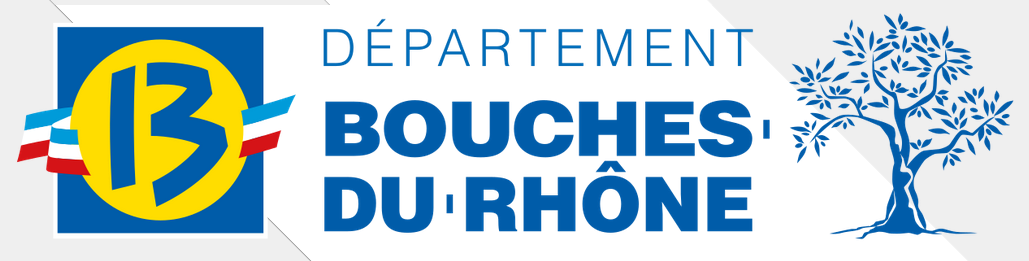 ACTE D’ENGAGEMENT D’INSERTIONACCORD-CADRE DE FOURNITURES COURANTES ET DE SERVICESConseil Départemental des Bouches-du-Rhône Hôtel du Département52 avenue de Saint Just13256 MARSEILLE CEDEX 20Tél : 0413313206mise en oeuvre du code de la commAnde publiquearticle L.2112-2Acte d’engagement D’INSERTION Je soussigné(e),Nom du signataire:		Prénom:		Qualité:		DECLARE avoir pris connaissance du Cahier des Clauses Administratives Particulières (C.C.A.P.) et notamment des dispositions relatives à l’action obligatoire d’insertion en faveur de personnes rencontrant des difficultés sociales ou professionnelles particulières.M’ENGAGE, si je suis déclaré attributaire du marché :- à réserver, un minimum de 400 heures d’insertion pendant la durée d’exécution du marché, soit 12 mois.- à réserver, un minimum de 250 heures de formation externe pendant la durée totale du marché, soit 48 mois.- à définir avec le facilitateur, lors de la réunion de lancement, les modalités de mise en œuvre de la clause sociale d’insertion.- à fournir, toutes les informations utiles à l’appréciation de la réalisation de l’action sociale d’insertion au facilitateur du territoire.ALe Pour le titulaire(Signature et cachet) A compléter et à joindre impérativement à l’offre.ACCORD CADRE A DIMENSIONS SOCIALE ET ENVIRONNEMENTALE POUR LE NETTOYAGE DES LOCAUX ET DE LA VITRERIE DES ARCHIVES ET BIBLIOTHEQUE DEPARTEMENTALES GASTON DEFFERRE A MARSEILLE